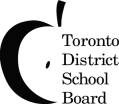 A:  STUDENT INFORMATION (Please Print)B:  TO BE COMPLETED BY ELEMENTARY SCHOOL PERSONNELJARVIS COLLEGIATE INSTITUTEGRADE 9 COURSE SELECTION SHEET2021-2022STUDENTS MUST SELECT A FINAL TOTAL OF 8 COURSESChoose Academic or Pre-Advanced Placement level for each of the following courses.   Choose either Female or Male for Healthy Active Living Education.  Put a check (√) in the appropriate box.From the following list of optional courses, choose TWO (2).  All courses are offered as OPEN level only.  Indicate your 1st choice (1), and 2nd choice (2), by writing the number 1 or 2 in the box beside your choice.  All courses are subject to availability.
* strings = violin, viola, cello or bass; beginner means no instrumental experienceStudent’s Family Name (Last)   Given Name (First)                             	Middle Initial  Given Name (First)                             	Middle InitialGender:_______________Student Address__________________________________________________________(Street No.)        (Street)                                                       (Apt/Unit No.)                                                __________________________________________________________(City)                                                                                    (Postal Code)Student Address__________________________________________________________(Street No.)        (Street)                                                       (Apt/Unit No.)                                                __________________________________________________________(City)                                                                                    (Postal Code)  Date of Birth:                                _______         _______         _______                                   DAY           MONTH           YEAR  Date of Birth:                                _______         _______         _______                                   DAY           MONTH           YEARStudent Address__________________________________________________________(Street No.)        (Street)                                                       (Apt/Unit No.)                                                __________________________________________________________(City)                                                                                    (Postal Code)Student Address__________________________________________________________(Street No.)        (Street)                                                       (Apt/Unit No.)                                                __________________________________________________________(City)                                                                                    (Postal Code)Telephone Numbers:(home)	______-______-______	 Mother	   Father    Guardian(work)	______-______-______	 Mother	   Father    Guardian                                        (mobile) 	______-______-______	 Mother	   Father    Guardian     (mobile) 	______-______-______	 Mother	   Father    Guardian                                Telephone Numbers:(home)	______-______-______	 Mother	   Father    Guardian(work)	______-______-______	 Mother	   Father    Guardian                                        (mobile) 	______-______-______	 Mother	   Father    Guardian     (mobile) 	______-______-______	 Mother	   Father    Guardian                                Email Addresses: Student:_____________________________________________________________________________________   Contact 1:_____________________________________________________________________________________  Mother    Father   Guardian                                          Contact 2:_____________________________________________________________________________________  Mother    Father   Guardian                                          Email Addresses: Student:_____________________________________________________________________________________   Contact 1:_____________________________________________________________________________________  Mother    Father   Guardian                                          Contact 2:_____________________________________________________________________________________  Mother    Father   Guardian                                          Email Addresses: Student:_____________________________________________________________________________________   Contact 1:_____________________________________________________________________________________  Mother    Father   Guardian                                          Contact 2:_____________________________________________________________________________________  Mother    Father   Guardian                                          Email Addresses: Student:_____________________________________________________________________________________   Contact 1:_____________________________________________________________________________________  Mother    Father   Guardian                                          Contact 2:_____________________________________________________________________________________  Mother    Father   Guardian                                          1.  Current School Name:1.  Current School Name:Telephone #:Telephone #:Telephone #:2.  Current French Program:  Core (no modifications)               Core (with modifications)  Extended          Immersion       None  (exemption)2.  Current French Program:  Core (no modifications)               Core (with modifications)  Extended          Immersion       None  (exemption)2.  Current French Program:  Core (no modifications)               Core (with modifications)  Extended          Immersion       None  (exemption)3a.  IEP/IPRC:NO IEPIEP (accommodations only)IEP (modifications)IEP (transition plan)NOT IPRC’dPsych-Ed Assessment completeSpeech and LanguageIPRC PendingIPRC to be initiatedIPRC’d: Review Date________________________3a.  IEP/IPRC:NO IEPIEP (accommodations only)IEP (modifications)IEP (transition plan)NOT IPRC’dPsych-Ed Assessment completeSpeech and LanguageIPRC PendingIPRC to be initiatedIPRC’d: Review Date________________________3a.  IEP/IPRC:NO IEPIEP (accommodations only)IEP (modifications)IEP (transition plan)NOT IPRC’dPsych-Ed Assessment completeSpeech and LanguageIPRC PendingIPRC to be initiatedIPRC’d: Review Date________________________3b.  Identification: Behaviour	 Developmental Disability          Blind/Low Vision	 Physical Disability  Giftedness	 Learning Disability Autism	 Language Impairment Deaf/Hard of Hearing	 Speech Impairment Mild Intellectual DisabilityCheck all that apply3b.  Identification: Behaviour	 Developmental Disability          Blind/Low Vision	 Physical Disability  Giftedness	 Learning Disability Autism	 Language Impairment Deaf/Hard of Hearing	 Speech Impairment Mild Intellectual DisabilityCheck all that apply3b.  Identification: Behaviour	 Developmental Disability          Blind/Low Vision	 Physical Disability  Giftedness	 Learning Disability Autism	 Language Impairment Deaf/Hard of Hearing	 Speech Impairment Mild Intellectual DisabilityCheck all that apply3c.  Current Level of Support:NONEIndirect SupportResource AssistanceWithdrawal /ResourceHome School ProgramIntensive Support ProgramOther:____________________3c.  Current Level of Support:NONEIndirect SupportResource AssistanceWithdrawal /ResourceHome School ProgramIntensive Support ProgramOther:____________________4a.  ELL/ELD:                    ELL ELD4b. Current ESL Support:  NONE	 Withdrawal	 In-Class Support  ESL Class <50%/day      	 ESL CLASS>50%/day4b. Current ESL Support:  NONE	 Withdrawal	 In-Class Support  ESL Class <50%/day      	 ESL CLASS>50%/day4b. Current ESL Support:  NONE	 Withdrawal	 In-Class Support  ESL Class <50%/day      	 ESL CLASS>50%/day4c.  Recommended Placement: ESL A	      ESL B	  ESL C           ESL D     	 ESL E ELD A	      ELD B	  ELD C           ELD D     	 ELD E ELL Assessment completed          Assessment Attached4c.  Recommended Placement: ESL A	      ESL B	  ESL C           ESL D     	 ESL E ELD A	      ELD B	  ELD C           ELD D     	 ELD E ELL Assessment completed          Assessment Attached4c.  Recommended Placement: ESL A	      ESL B	  ESL C           ESL D     	 ESL E ELD A	      ELD B	  ELD C           ELD D     	 ELD E ELL Assessment completed          Assessment Attached4c.  Recommended Placement: ESL A	      ESL B	  ESL C           ESL D     	 ESL E ELD A	      ELD B	  ELD C           ELD D     	 ELD E ELL Assessment completed          Assessment Attached5. Country of Birth:  _______________________________  First Language _____________________________If born outside of Canada, indicate arrival date:   Month: __________________       Year:  __________________       5. Country of Birth:  _______________________________  First Language _____________________________If born outside of Canada, indicate arrival date:   Month: __________________       Year:  __________________       5. Country of Birth:  _______________________________  First Language _____________________________If born outside of Canada, indicate arrival date:   Month: __________________       Year:  __________________       5. Country of Birth:  _______________________________  First Language _____________________________If born outside of Canada, indicate arrival date:   Month: __________________       Year:  __________________       5. Country of Birth:  _______________________________  First Language _____________________________If born outside of Canada, indicate arrival date:   Month: __________________       Year:  __________________       5. Country of Birth:  _______________________________  First Language _____________________________If born outside of Canada, indicate arrival date:   Month: __________________       Year:  __________________       5. Country of Birth:  _______________________________  First Language _____________________________If born outside of Canada, indicate arrival date:   Month: __________________       Year:  __________________       5. Country of Birth:  _______________________________  First Language _____________________________If born outside of Canada, indicate arrival date:   Month: __________________       Year:  __________________       6.  Resident of School Area:       yes     no6.  Resident of School Area:       yes     no6.  Resident of School Area:       yes     no6.  Resident of School Area:       yes     no6.  Resident of School Area:       yes     no6.  Resident of School Area:       yes     no6.  Resident of School Area:       yes     no7. Teacher suggestion(s) / input on student’s course type selections, programming needs and learning styles:8. Name of Principal or Designate (please print): ____________________________ Signature:__________________________________7. Teacher suggestion(s) / input on student’s course type selections, programming needs and learning styles:8. Name of Principal or Designate (please print): ____________________________ Signature:__________________________________7. Teacher suggestion(s) / input on student’s course type selections, programming needs and learning styles:8. Name of Principal or Designate (please print): ____________________________ Signature:__________________________________7. Teacher suggestion(s) / input on student’s course type selections, programming needs and learning styles:8. Name of Principal or Designate (please print): ____________________________ Signature:__________________________________7. Teacher suggestion(s) / input on student’s course type selections, programming needs and learning styles:8. Name of Principal or Designate (please print): ____________________________ Signature:__________________________________7. Teacher suggestion(s) / input on student’s course type selections, programming needs and learning styles:8. Name of Principal or Designate (please print): ____________________________ Signature:__________________________________7. Teacher suggestion(s) / input on student’s course type selections, programming needs and learning styles:8. Name of Principal or Designate (please print): ____________________________ Signature:__________________________________7. Teacher suggestion(s) / input on student’s course type selections, programming needs and learning styles:8. Name of Principal or Designate (please print): ____________________________ Signature:__________________________________Student Name TDSB Student #PART A – REQUIRED COURSES ( 6 ) SUBJECTACADEMIC PATHWAYACADEMIC PATHWAYACADEMIC PATHWAYPRE-ADVANCED PLACEMENT PATHWAYPRE-ADVANCED PLACEMENT PATHWAYPRE-ADVANCED PLACEMENT PATHWAYESL ESL ESL ENGLISH  ENG1D1  MTH1W1  SNC1D1  CGC1D1  FSF1D1  FSF1O2 Intro. to French (2 yrs or fewer)  ENG1D1  MTH1W1  SNC1D1  CGC1D1  FSF1D1  FSF1O2 Intro. to French (2 yrs or fewer)  ENG1D1  MTH1W1  SNC1D1  CGC1D1  FSF1D1  FSF1O2 Intro. to French (2 yrs or fewer)  ENG1D0  ENG1D0  ENG1D0  ESL A  +   B      or  ESL C  +   D      or  ESL E    ESL A  +   B      or  ESL C  +   D      or  ESL E    ESL A  +   B      or  ESL C  +   D      or  ESL E  MATHEMATICS  ENG1D1  MTH1W1  SNC1D1  CGC1D1  FSF1D1  FSF1O2 Intro. to French (2 yrs or fewer)  ENG1D1  MTH1W1  SNC1D1  CGC1D1  FSF1D1  FSF1O2 Intro. to French (2 yrs or fewer)  ENG1D1  MTH1W1  SNC1D1  CGC1D1  FSF1D1  FSF1O2 Intro. to French (2 yrs or fewer)  MPM1D0  MPM1D0  MPM1D0  ESL A  +   B      or  ESL C  +   D      or  ESL E    ESL A  +   B      or  ESL C  +   D      or  ESL E    ESL A  +   B      or  ESL C  +   D      or  ESL E  SCIENCE  ENG1D1  MTH1W1  SNC1D1  CGC1D1  FSF1D1  FSF1O2 Intro. to French (2 yrs or fewer)  ENG1D1  MTH1W1  SNC1D1  CGC1D1  FSF1D1  FSF1O2 Intro. to French (2 yrs or fewer)  ENG1D1  MTH1W1  SNC1D1  CGC1D1  FSF1D1  FSF1O2 Intro. to French (2 yrs or fewer)  SNC1D0  SNC1D0  SNC1D0  ESL A  +   B      or  ESL C  +   D      or  ESL E    ESL A  +   B      or  ESL C  +   D      or  ESL E    ESL A  +   B      or  ESL C  +   D      or  ESL E  GEOGRAPHY   ENG1D1  MTH1W1  SNC1D1  CGC1D1  FSF1D1  FSF1O2 Intro. to French (2 yrs or fewer)  ENG1D1  MTH1W1  SNC1D1  CGC1D1  FSF1D1  FSF1O2 Intro. to French (2 yrs or fewer)  ENG1D1  MTH1W1  SNC1D1  CGC1D1  FSF1D1  FSF1O2 Intro. to French (2 yrs or fewer)  ESL A  +   B      or  ESL C  +   D      or  ESL E    ESL A  +   B      or  ESL C  +   D      or  ESL E    ESL A  +   B      or  ESL C  +   D      or  ESL E  FRENCH  ENG1D1  MTH1W1  SNC1D1  CGC1D1  FSF1D1  FSF1O2 Intro. to French (2 yrs or fewer)  ENG1D1  MTH1W1  SNC1D1  CGC1D1  FSF1D1  FSF1O2 Intro. to French (2 yrs or fewer)  ENG1D1  MTH1W1  SNC1D1  CGC1D1  FSF1D1  FSF1O2 Intro. to French (2 yrs or fewer)HEALTHY ACTIVE LIVING EDUCATION - OPENHEALTHY ACTIVE LIVING EDUCATION - OPENPPL1OF – FemalePPL1OF – FemalePPL1OM - MalePPL1OM - MalePPL1O1 – Co-EdPART B – OPTIONAL - OPEN COURSES ( 2 ) DRAMATIC ARTSADA1O1INTRO TO INFO TECHNOLOGY IN BUSINESSBTT1O1MUSIC – VOCAL AMV1O1LEARNING STRATEGIES(For Special Education students with an IEP)GLE1O9MUSIC – BAND (BEGINNER)AMI1O2*LEARNING STRATEGIES(for students with no IEP)GLS1O1MUSIC – BAND (EXPERIENCED)AMI1O1MUSIC – STRINGS (BEGINNER)AMS1O2*MUSIC – STRINGS (EXPERIENCED)AMS1O1*VISUAL ARTS  (Expressing Aboriginal Cultures)NAC1O1ALTERNATE COURSES: Choose two alternate courses:ALTERNATE COURSE #1:ALTERNATE COURSE #2:Middle School Approval SignatureParent’s SignatureStudent’s SignatureDate